NAME OF ENTRANT:                                                                                                        . ADDRESS:                                                                                                                           . PHONE:                                                                                                                                .Category #7 Farm ProduceRules for Category #7Wines should be shown in regular, round, unpatterned wine bottles (26 oz. or 1 liter) with labels that mention type and class. Wine bottles must have corks - no screw tops. The entrant must make all wine and beer. Kits may be used.Wine and beer will be judged considering: I.  PresentationII.  Color and clarityIII.  BouquetIV.  Taste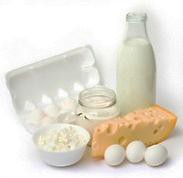 Category #7 Farm Produce